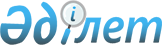 О внесении изменений и дополнений в решение Чингирлауского районного
маслихата от 24 декабря 2010 года № 34-2 "О районном бюджете на 2011-2013 годы"
					
			Утративший силу
			
			
		
					Решение Чингирлауского районного маслихата Западно-Казахстанской области от 4 апреля 2011 года № 37-1. Зарегистрировано Департаментом юстиции Западно-Казахстанской области 13 апреля 2011 года № 7-13-139. Утратило силу - решением Чингирлауского районного маслихата Западно-Казахстанской области от 9 января 2012 года № 45-1      Сноска. Утратило силу - Решением Чингирлауского районного маслихата Западно-Казахстанской области от 09.01.2012 № 45-1      В соответствии с Бюджетным кодексом Республики Казахстан от 4 декабря 2008 года № 95-IV, Законом Республики Казахстан "О местном государственном управлении и самоуправлении в Республике Казахстан" от 23 января 2001 года № 148 районный маслихат РЕШИЛ:



      1. Внести в решение Чингирлауского районного маслихата "О районном бюджете на 2011-2013 годы" от 24 декабря 2010 года № 34-2 (зарегистрированный в Реестре государственной регистрации нормативных правовых актов за № 7-13-137, опубликованное 8 января 2011 года, 15 января 2011 года, 19 февраля 2011 года, 12 марта 2011 года в газете "Серпін" № 1, № 2, № 7, № 10), следующие изменения и дополнения:



      1) в пункте 1:

      в подпункте 1) цифру "1 486 031" заменить цифрой "1 878 004";

      в строке "поступления трансфертов" цифру "1 296 567" заменить цифрой "1 688 540";

      в подпункте 2) цифру "1 486 031" заменить цифрой "1 846 947";

      в подпункте 3) в строке "чистое бюджетное кредитование" цифру "24 925" заменить цифрой "30 446";

      в строке "бюджетные кредиты" цифру "24 925" заменить цифрой "30 446";

      в подпункте 4) в строке "сальдо по операциям с финансовыми активами" цифру "0" заменить цифрой "9 108";

      в строке "приобретение финансовых активов" цифру "0" заменить цифрой "9 108";

      в подпункте 5) цифру "-24 925" заменить цифрой "-8 497";

      в подпункте 6) цифру "24 925" заменить цифрой "8 497";

      в строке "погашение займов" цифру "0" заменить цифрой "35 276";

      в строке "используемые остатки бюджетных средств" цифру "0" заменить цифрой "18 848";



      2) в пункте 3:

      в подпункте 1) цифру "92 277" заменить цифрой "450 161";

      в абзаце девятом цифру "10 533" заменить цифрой "11 437";

      дополнить абзацами двенадцатым, тринадцатым, четырнадцатым, пятнадцатым следующего содержания:

      "на увеличение размера доплаты за квалификационную категорию, учителям школ и воспитателям дошкольных организации образования – 6 339 тыс. тенге;

      на строительство головного водозабора и трассы подводящего водовода к поселку Шынгырлау Чингирлауского района – 338 475 тыс. тенге;

      на поддержку частного предпринимательства в рамках программы "Дорожная карта бизнеса - 2020" – 5 460 тыс. тенге;

      на создание центров занятости в рамках "Программы занятости 2020" – 6 706 тыс. тенге;";



      3) пункт 3 дополнить подпунктом 3) следующего содержания:

      "3) Учесть в районном бюджете на 2011 год поступление целевых трансфертов из областного бюджета в общей сумме 34 089 тыс. тенге, в том числе:

      на выплату государственной адресной социальной помощи – 6 000 тыс. тенге;

      на выплату государственного пособия на детей до 18 лет – 13 089 тыс. тенге;

      на общественные работы – 15 000 тыс. тенге.";



      4) в пункте 7 цифру "144 501" заменить цифрой "109 225";



      5) приложение 1 к указанному решению изложить в новой редакции согласно приложению к настоящему решению.



      2. Настоящее решение вводится в действие с 1 января 2011 года.      Председатель сессии              Б. Султангалиева

      Секретарь районного маслихата    М. Малтиев

Приложение

к решению Чингирлауского

районного маслихата

№ 37-1 от 4 апреля 2011 года      Приложение 1

к решению районного маслихата

№ 34-2 от 24 декабря 2010 года Районный бюджет на 2011 годтыс. тенге
					© 2012. РГП на ПХВ «Институт законодательства и правовой информации Республики Казахстан» Министерства юстиции Республики Казахстан
				КатегорияКатегорияКатегорияКатегорияКатегорияСуммаКлассКлассКлассКлассСуммаПодклассПодклассПодклассСуммаСпецификаСпецификаСуммаНаименованиеСуммаI. Поступления1 878 004,0Налоговые поступления182 119,01Налоговые поступления182 119,01Подоходный налог77 500,02Индивидуальный подоходный налог77 500,03Социальный налог70 670,01Социальный налог70 670,04Налоги на собственность29 820,01Налоги на имущество20 230,03Земельный налог1 090,04Налог на транспортные средства6 700,05Единый земельный налог1 800,05Внутренние налоги на товары, работы и услуги2 803,02Акцизы630,03Поступления за использование природных и других ресурсов1 000,04Сборы за ведение предпринимательской и профессиональной деятельности1 173,08Обязательные платежи, взимаемые за совершение юридически значимых действий и (или) выдачу документов уполномоченными на то государственными органами или должностными лицами1 326,01Государственная пошлина1 326,0Неналоговые поступления4 345,02Неналоговые поступления4 345,01Доходы от государственной собственности1 925,03Дивиденды на государственные пакеты акций, находящиеся в государственной собственности0,05Доходы от аренды имущества, находящегося в государственной собственности1 925,04Штрафы, пени, санкции, взыскания, налагаемые государственными учреждениями, финансируемыми из государственного бюджета, а также содержащимися и финансируемыми из бюджета (сметы расходов) Национального Банка Республики Казахстан0,01Штрафы, пени, санкции, взыскания, налагаемые государственными учреждениями, финансируемыми из государственного бюджета, а также содержащимися и финансируемыми из бюджета (сметы расходов) Национального Банка Республики Казахстан, за исключением поступлений от организаций нефтяного сектора 6Прочие неналоговые поступления2 420,01Прочие неналоговые поступления2 420,0Поступления от продажи основного капитала3 000,03Поступления от продажи основного капитала3 000,01Продажа государственного имущества, закрепленного за государственными учреждениями2 000,01Продажа государственного имущества, закрепленного за государственными учреждениями2 000,03Продажа земли и нематериальных активов1 000,01Продажа земли1 000,0Поступления трансфертов 1 688 540,04Поступления трансфертов 1 688 540,02Трансферты из вышестоящих органов государственного управления1 688 540,02Трансферты из областного бюджета1 688 540,0Функциональная группаФункциональная группаФункциональная группаФункциональная группаФункциональная группаСуммаПодфункцияПодфункцияПодфункцияПодфункцияСуммаУчреждениеУчреждениеУчреждениеСуммаПрограммаПрограммаСуммаНаименованиеСуммаII. ЗАТРАТЫ1 846 9471Государственные услуги общего характера153 4301Представительные, исполнительные и другие органы, выполняющие общие функции государственного управления131 853112Аппарат маслихата района (города областного значения)14 8071Услуги по обеспечению деятельности маслихата района (города областного значения)14 807122Аппарат акима района (города областного значения)45 7011Услуги по обеспечению деятельности акима района

(города областного значения)45 701123Аппарат акима района в городе, города районного значения, поселка, аула (села), аульного (сельского) округа71 3451Услуги по обеспечению деятельности акима района в городе, города районного значения, поселка, аула (села), аульного (сельского) округа71 3459Прочие государственные услуги общего характера21 577459Отдел экономики и финансов района (города областного значения)21 5771Услуги по реализации государственной политики в области формирования и развития экономической политики, государственного планирования, исполнения бюджета и управления коммунальной собственностью района (города областного значения)21 5772Оборона3 0391Военные нужды3 039122Аппарат акима района (города областного значения)3 0395Мероприятия в рамках исполнения всеобщей воинской обязанности3 0394Образование887 3101Дошкольное воспитание и обучение106 362464Отдел образования района (города областного значения)106 3629Обеспечение деятельности организаций дошкольного воспитания и обучения100 02321Увеличение размера доплаты за квалификационную категорию учителям школ и воспитателям дошкольных организаций образования6 3392Начальное, основное среднее и общее среднее образование749 188123Аппарат акима района в городе, города районного значения, поселка, аула (села), аульного (сельского) округа1675Организация бесплатного подвоза учащихся до школы и обратно в аульной (сельской) местности167464Отдел образования района (города областного значения)749 0213Общеобразовательное обучение706 0486Дополнительное образование для детей 42 9739Прочие услуги в области образования31 760464Отдел образования района (города областного значения)31 7601Услуги по реализации государственной политики на местном уровне в области образования 6 8054Информатизация системы образования в государственных учреждениях образования района (города областного значения)2 0005Приобретение и доставка учебников, учебно-методических комплексов для государственных учреждений образования района (города областного значения)12 8707Проведение школьных олимпиад, внешкольных мероприятий и конкурсов районного (городского) масштаба92915Ежемесячные выплаты денежных средств опекунам (попечителям) на содержание ребенка сироты (детей-сирот), и ребенка (детей), оставшегося без попечения родителей9 1565Здравоохранение349Прочие услуги в области здравоохранения34123Аппарат акима района в городе, города районного значения, поселка, аула (села), аульного (сельского) округа342Организация в экстренных случаях доставки тяжелобольных людей до ближайшей организации здравоохранения, оказывающей врачебную помощь346Социальная помощь и социальное обеспечение135 5702Социальная помощь112 107123Аппарат акима района в городе, города районного значения, поселка, аула (села), аульного (сельского) округа03Оказание социальной помощи нуждающимся гражданам на дому0451Отдел занятости и социальных программ района (города областного значения)112 1072Программа занятости29 9085Государственная адресная социальная помощь13 5006Жилищная помощь3 7447Социальная помощь отдельным категориям нуждающихся граждан по решениям местных представительных органов10 95410Материальное обеспечение детей-инвалидов, воспитывающихся и обучающихся на дому75514Оказание социальной помощи нуждающимся гражданам на дому19 65116Государственные пособия на детей до 18 лет24 50017Обеспечение нуждающихся инвалидов обязательными гигиеническими средствами и предоставление услуг специалистами жестового языка, индивидуальными помощниками в соответствии с индивидуальной программой реабилитации инвалида2 38923Обеспечение деятельности центров занятости6 7069Прочие услуги в области социальной помощи и социального обеспечения23 463451Отдел занятости и социальных программ района (города областного значения)23 4631Услуги по реализации государственной политики на местном уровне в области обеспечения занятости социальных программ для населения22 50111Оплата услуг по зачислению, выплате и доставке пособий и других социальных выплат9627Жилищно-коммунальное хозяйство56 2891Жилищное хозяйство27 255458Отдел жилищно-коммунального хозяйства, пассажирского транспорта и автомобильных дорог района (города областного значения)1 2553Организация сохранения государственного жилищного фонда854Обеспечение жильем отдельных категорий граждан1 170466Отдел архитектуры, градостроительства строительства и строительства района (города областного значения)26 0003Строительство жилья государственного коммунального жилищного фонда20 0004Развитие и обустройство инженерно-коммуникационной инфраструктуры6 0002Коммунальное хозяйство1 500466Отдел архитектуры, градостроительства строительства и строительства района (города областного значения)1 5005Развитие коммунального хозяйства1 5003Благоустройство населенных пунктов27 534123Аппарат акима района в городе, города районного значения, поселка, аула (села), аульного (сельского) округа8 9188Освещение улиц населенных пунктов1 6319Обеспечение санитарии населенных пунктов4 14711Благоустройство и озеленение населенных пунктов3 140458Отдел жилищно-коммунального хозяйства, пассажирского транспорта и автомобильных дорог района (города областного значения)18 61615Освещение улиц в населенных пунктах3 58616Обеспечение санитарии населенных пунктов2 84718Благоустройство и озеленение населенных пунктов12 1838Культура, спорт, туризм и информационное пространство174 3501Деятельность в области культуры95 685457Отдел культуры, развития языков, физической культуры и спорта района (города областного значения)95 6853Поддержка культурно-досуговой работы95 6852Спорт2 675457Отдел культуры, развития языков, физической культуры и спорта района (города областного значения)2 6759Проведение спортивных соревнований на районном (города областного значения) уровне1 28910Подготовка и участие членов сборных команд района (города областного значения) по различным видам спорта на областных спортивных соревнованиях1 3863Информационное пространство57 761456Отдел внутренней политики района (города областного значения)5 9112Услуги по проведению государственной информационной политики через газеты и журналы 5 911457Отдел культуры, развития языков, физической культуры и спорта района (города областного значения)51 8506Функционирование районных (городских) библиотек50 9847Развитие государственного языка и других языков народа Казахстана8669Прочие услуги по организации культуры, спорта, туризма и информационного пространства18 229456Отдел внутренней политики района (города областного значения)7 7921Услуги по реализации государственной политики на местном уровне в области информации, укрепления государственности и формирования социального оптимизма граждан5 7923Реализация региональных программ в сфере молодежной политики2 000457Отдел культуры, развития языков, физической культуры и спорта района (города областного значения)10 4371Услуги по реализации государственной политики на местном уровне в области культуры, развития языков физической культуры и спорта10 43710Сельское, водное, лесное, рыбное хозяйство, особо охраняемые природные территории, охрана окружающей среды и животного мира, земельные отношения385 7811Сельское хозяйство4 215459Отдел экономики и финансов района (города областного значения)4 21599Реализация мер социальной поддержки специалистов социальной сферы сельских населенных пунктов за счет целевого трансферта из республиканского бюджета4 2152Водное хозяйство363 275466Отдел архитектуры, градостроительства строительства и строительства района (города областного значения)363 27512Развитие системы водоснабжения363 2756Земельные отношения6 854463Отдел земельных отношений района (города областного значения)6 8541Услуги по реализации государственной политики в области регулирования земельных отношений на территории района (города областного значения)6 8549Прочие услуги в области сельского, водного, лесного, рыбного хозяйства, охраны окружающей среды и земельных отношений11 437475Отдел предпринимательства, сельского хозяйства и ветеринарии района (города областного значения)11 43713Проведение противоэпизоотических мероприятий11 43711Промышленность, архитектурная, градостроительная и строительная деятельность8 8082Архитектурная, градостроительная и строительная деятельность8 808466Отдел архитектуры, градостроительства строительства и строительства района (города областного значения)8 8081Услуги по реализации государственной политики в области строительства, улучшения архитектурного облика городов, районов и населенных пунктов области и обеспечению рационального и эффективного градостроительного освоения территории района (города областного значения)8 80812Транспорт и коммуникация11 9781Автомобильный транспорт11 978458Отдел жилищно-коммунального хозяйства, пассажирского транспорта и автомобильных дорог района (города областного значения)11 97823Обеспечение функционирования автомобильных дорог11 97813Прочие30 3199Прочие30 319451Отдел занятости и социальных программ района (города областного значения)5 46022Поддержка частного предпринимательства в рамках программы "Дорожная карта бизнеса - 2020"5 460458Отдел жилищно-коммунального хозяйства, пассажирского транспорта и автомобильных дорог района (города областного значения)9 2611Услуги по реализации государственной политики на местном уровне в области жилищно-коммунального хозяйства, пассажирского транспорта и автомобильных дорог 9 261459Отдел экономики и финансов района (города областного значения)3 70012Резерв местного исполнительного органа района (города областного значения) 3 700475Отдел предпринимательства, сельского хозяйства и ветеринарии района (города областного значения)11 8981Услуги по реализации государственной политики на местном уровне в области развития предпринимательства, промышленности, сельского хозяйства и ветеринарии11 89815Трансферты391Трансферты39459Отдел экономики и финансов района (города областного значения)396Возврат неиспользованных (недоиспользованных) целевых трансфертов3920Целевые текущие трансферты в вышестоящие бюджеты в связи с изменением фонда оплаты труда в бюджетной сфереIІІ. ЧИСТОЕ БЮДЖЕТНОЕ КРЕДИТОВАНИЕ30 446БЮДЖЕТНЫЕ КРЕДИТЫ30 4461Сельское хозяйство30 446459Отдел экономики и финансов района (города областного значения)30 44618Бюджетные кредиты для реализации мер социальной поддержки специалистов социальной сферы сельских населенных пунктов30 446Погашение бюджетных кредитов05Погашение бюджетных кредитов01Погашение бюджетных кредитов01Погашение бюджетных кредитов, выданных из государственного бюджета011Погашение бюджетных кредитов, выданных из местного бюджета до 2005 года юридическим лицам0ІV. САЛЬДО ПО ОПЕРАЦИЯМ С ФИНАНСОВЫМИ АКТИВАМИ9 108Приобретение финансовых активов9 10813Прочие9 1089Прочие9 108459Отдел экономики и финансов района (города областного значения)9 10814Формирование или увеличение уставного капитала юридических лиц9 108V. ДЕФИЦИТ (ПРОФИЦИТ) БЮДЖЕТА-8 497VI. ФИНАНСИРОВАНИЕ ДЕФИЦИТА (ИСПОЛЬЗОВАНИЕ ПРОФИЦИТА) БЮДЖЕТА8 497Поступления займов24 9257Поступления займов24 9251Внутренние государственные займы24 9252Договоры займа24 9253Займы, получаемые местным исполнительным органом района (города областного значения)24 925Погашение займов35 276161Погашение займов35 276459Отдел экономики и финансов района (города областного значения)35 2765Погашение долга местного исполнительного органа перед вышестоящим бюджетом35 276Используемые остатки бюджетных средств18 8488Используемые остатки бюджетных средств18 8481Остатки бюджетных средств18 8481Свободные остатки бюджетных средств18 8481Свободные остатки бюджетных средств18 848